Как следует ухаживать за лицом? 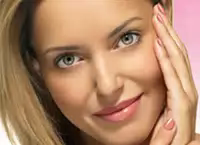 Чтобы кожа лица была здоровой и сияла красотой, необходимо ежедневно трудится над этим. Подбирать подходящие вашему типу кожи крема, использовать различные маски, лосьоны и другие косметические средства и знать, что именно необходимо коже лица, чтобы она выглядела превосходно.Правильный уход за лицомЗащищайте кожу  Чтобы установить защитный барьер кожи, ухаживая за ней .  Летняя косметика должна содержать меньше жировых компонентов, чем осенняя и зимняя.  Также, делайте маски, которые витаминизируют и защищают кожу лица.Питайте  Кожа лица, как и весь организм в целом нуждается в ежедневном питании. Используйте ночные питательные крема, подходящие для вашего типа кожи и питательные маски, насыщающие кожу питательными веществами и витаминами. Следите за своим питанием и постарайтесь, чтобы оно было правильным, ведь от состояния организма, зависит состояние вашей кожи. Забота о коже лица по режиму  Смазывать лицо кремом нужно утром и вечером. Если вы будете чаще применять крема, то ваша кожа будет излишне нагружена.   Увлажняйте кожу лица      Регулярно делайте увлажняющие маски из натуральных продуктов.Очищайте и тонизируйте  В любое время года кожа страдает от пыли, грязи и ветра. Необходимо проводить очищающие и тонизирующие процедуры, при помощи лосьонов, тоников и домашних скрабов.Не курите!  Обогащайте изнутри  Не забывайте воздействовать на организм изнутри, принимая витаминно-минеральные комплексы. Витамины группы В воздействуют на обменные процессы в коже, витамин А делают кожу эластичной и бархатистой. Замедляет процесс старения и снабжает кислородом кожу витамин Е. Магний улучшает питание клеток, а кальций очищает.  Массаж лицаЗнаете, почему появляются морщины? Потому что мы постоянно держим  мышцы в напряжении, когда едим, говорим, смеемся.   Но если они будут отдыхать, сохранить молодость лица можно надолго. Для этого регулярно  проводите массаж, расслабляющий мышцы лица.Подушечками больших пальцев скользим от области под бровями до точек по бокам переносицы.Подушечками четырех пальцев рук надавливаем на парные точки под глазами и массируем по направлению к ушам.Нажимаем на висках на точки у начала роста волос и двигаемся к центру лба.Массируем область от центра под носом до уголков губ.Пальцами рук разминаем область от подбородка к скулам и вдоль ушей (в обе стороны). После массажа увлажняем кожу лица тоником, не содержащим спирт.Утром и вечером нежно постукивайте кожу подушечками пальцев, двигаясь от внутренней стороны газа к внешней.Массаж стимулирует местное кровообращение и улучшает эластичность тканей, уменьшается отечность.Массаж тоже существенно улучшает питание кожи: он благоприятно действует на сосуды, железы и мышцы. Обмен веществ в коже при этом сразу улучшается, подкожно-жировой слой приходит в норму, кожа становится гладкой и менее дряблой. Готовим отбеливающие маски дома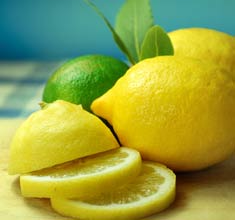 Эта страничка написана для тех, кто пытается избавиться от веснушек и пигментых пятен.  Маска из петрушки Ингредиенты: 1 столовая ложка сока петрушки, 1 столовая ложка сметаны. Смешайте сок петрушки со сметаной и слегка взбейте. Примерно на пятнадцать-двадцать минут нанесите смесь на лицо. Смойте прохладной кипяченой водой. Маска подходит для морщинистой и вялой кожи, на которой есть пигментные пятна. Витаминизирует, отбеливает, придает свежесть лицу.Отбеливающая маска для всех типов кожи Ингредиенты: 2 столовые ложки жидкого меда, сок 1 лимона, 2 столовые ложки сока редиса. Смешайте ингредиенты. Марлевую салфетку смочите в этой смеси и наложите на лицо на пятнадцать-двадцать минут. В течение этого времени меняйте салфетки 2-3 раза. Маска отбеливает, питает и освежает кожу и подходит для всех типов кожи.Рецепт из картофеля Отваренный картофель в мундире, очистить, добавить в него молоко и желток. Растолочь и поставить на паровую баню на 20-30 минут. Лицо покрыть полученной массой, сверху накрыть плотной тканью.Маска из лимона и меда    4 - 5 столовых ложек меда смешать со свежевыжатым соком одного лимона. Наносить ежедневно, перед умыванием на лицо, шею и область декольте на полчаса. Очищенные от кожуры сырые семена тыквы измельчите в ступке и залейте равным количеством воды. Полученную смесь соедините с медом 2:1. Маску накладывайте на полчаса каждый день.Смачивают салфетку в свежевыжатом соке земляники (которая также обладает отбеливающим свойством) и три раза подряд накладывают на лицо и держат минут 10  Также можно смешивать мякоть земляники с желтком (если кожа сухая), и белком (если кожа жирная) и накладывать на 30 минут. Если нет земляники, можно использовать клубнику.Кожа – это визитная карточка каждого из нас. Именно по состоянию кожи чаще всего судят о красоте, возрасте, здоровье человека.Здоровье – первая потребность человека.Будьте здоровы!Маски, увлажняющие губы.Зимой, когда от ветра и мороза они становятся сухими, трескаются , болят, помогут витаминные маски и упражнения для губ.   Нанесите на губы жирный крем и мягкой зубной щеткой круговыми движениями массируйте их. После указательными  и большими пальцами растирайте и похлопывайте края губ – от середины  к уголкам.  2 раза в неделю наносите специальную, несложную маску: 1 ч.л. сметаны смешать с желтком. Нанести ее на 15 мин., после чего снимите маску ватным диском (не смывать!). Сметанную маску хорошо чередовать с яблочной: 1 ч. л тертого яблока смешать с 1 ч.л. сливочного масла. Нанести на губы и кожу вокруг них на 10-15 мин.  Если губы потрескались, помогает медовый компресс: намазать губы толстым слоем меда, накрыть  ватным тампоном и через 20 мин. смыть  теплой водой.Эластичная  кожа рук и здоровые, гладкие ногтиНесколько полезных советов по уходу за руками в домашних условиях:  Если кожа ваших рук очень сухая, загрубевшая, слущивается, - после каждого мыть протирайте их огурцом, а затем смазывайте смесью из равных часtей глицерина и лимона.Мытье рук в воде, в которой варился картофель, дает прекрасные результаты.Один - два раза в неделю необходимо делать масляные бани: опустить руки в теплое подсолнечное масло на 10 - 15 минут. Если ногти легко ломаются, добавьте в масло 4-5 капель настойки йода.Руки с потрескавшейся огрубевшей кожей полезно смачивать сырым молоком. Для укрепления ногтей полезно втирать столовый уксус, сок клюквы, лимона. Смесь трав ( календула, одуванчик, подорожник, крапива) заварить кипятком  (1 ст.л. на стакан воды), 2 ст.л. настоя смешать с 50 г внутреннего свиного   жира,  1 стол.л.  меда и 2 ч. л. касторового масла.Кожа –зеркало здоровья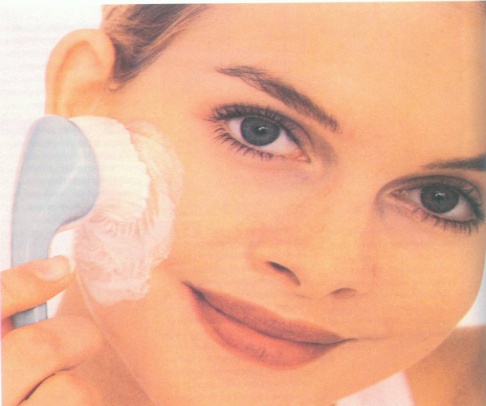 